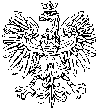 Warszawa, dnia 13 sierpnia 2018 r.PAŃSTWOWA
KOMISJA WYBORCZAZPOW-600-15/18Informacja o tworzeniu komitetu wyborczego stowarzyszenia lub organizacji społecznej zamierzającego zgłosić kandydatów tylko w jednym województwie w wyborach do rad gmin, rad powiatów i sejmików województw
 oraz wójtów, burmistrzów i prezydentów miast 
zarządzonych na dzień 21 października 2018 r.Przepisy Kodeksu wyborczego stanowią, że czynności wyborcze związane w szczególności ze zgłaszaniem list kandydatów na radnych oraz kandydatów na wójtów, burmistrzów i prezydentów, a także prowadzeniem, na zasadzie wyłączności, kampanii wyborczej na ich rzecz wykonują, w imieniu partii politycznych i koalicji partii politycznych, stowarzyszeń i organizacji społecznych oraz wyborców, komitety wyborcze utworzone przez te podmioty.W przypadku, gdy komitet wyborczy organizacji zamierza zgłosić kandydatów na radnych tylko w jednym województwie, organ organizacji upoważniony do jej reprezentowania na zewnątrz zawiadamia o utworzeniu komitetu wyborczego komisarza wyborczego właściwego dla siedziby organizacji.Funkcję komitetu wyborczego organizacji pełni organ upoważniony do reprezentowania organizacji na zewnątrz. Uwaga! Kodeks wyborczy nie zawiera definicji organizacji społecznej uprawnionej do utworzenia komitetu wyborczego. Wymóg dołączenia do zawiadomienia o utworzeniu komitetu wyborczego organizacji uwierzytelnionego odpisu z Krajowego Rejestru Sądowego albo zaświadczenia o wpisie stowarzyszenia zwykłego do ewidencji (art. 402 § 3 pkt 2 Kodeksu wyborczego) uzasadnia stanowisko, że komitety wyborcze organizacji mogą tworzyć wszystkie stowarzyszenia i organizacje społeczne wpisane do Krajowego Rejestru Sądowego oraz stowarzyszenia zwykłe.W rozumieniu przepisów Kodeksu wyborczego organizacją społeczną nie są m. in. fundacje, rady osiedlowe, rady sołeckie, spółdzielnie mieszkaniowe. Nie mogą one zatem tworzyć komitetów wyborczych.Organizacja może utworzyć tylko jeden komitet wyborczy. Struktury terenowe organizacji nie mogą tworzyć komitetów wyborczych. Organizacje nie mogą tworzyć koalicji wyborczych, ani wchodzić w skład koalicji wyborczych partii politycznych.Organ organizacji upoważniony do jej reprezentowania na zewnątrz powołuje:pełnomocnika wyborczego, upoważnionego do występowania na rzecz i w imieniu komitetu wyborczego, za wyjątkiem spraw związanych z gospodarka finansową komitetu;pełnomocnika finansowego, odpowiedzialnego za gospodarkę finansową komitetu.Uwaga!Zgodnie z art. 96 Kodeksu wyborczego można być pełnomocnikiem wyborczym tylko jednego komitetu wyborczego.Zgodnie z art. 127 § 2 i 3 Kodeksu wyborczego pełnomocnik finansowy komitetu wyborczego nie może być pełnomocnikiem wyborczym komitetu wyborczego, pełnomocnikiem finansowym innego komitetu wyborczego oraz funkcjonariuszem publicznym w rozumieniu art. 115 § 13 Kodeksu Karnego. Zgodnie z tym przepisem funkcjonariuszem publicznym jest:Prezydent Rzeczypospolitej Polskiej;poseł, senator, radny;poseł do Parlamentu Europejskiego;sędzia, ławnik, prokurator, funkcjonariusz finansowego organu postępowania przygotowawczego lub organu nadrzędnego nad finansowym organem postępowania przygotowawczego, notariusz, komornik, kurator sądowy, syndyk, nadzorca sądowy i zarządca, osoba orzekająca w organach dyscyplinarnych działających na podstawie ustawy;osoba będąca pracownikiem administracji rządowej, innego organu państwowego lub samorządu terytorialnego, chyba że pełni wyłącznie czynności usługowe, a także inna osoba w zakresie, w którym uprawniona jest do wydawania decyzji administracyjnych;osoba będąca pracownikiem organu kontroli państwowej lub organu kontroli samorządu terytorialnego, chyba że pełni wyłącznie czynności usługowe; osoba zajmująca kierownicze stanowisko w innej instytucji państwowej;funkcjonariusz organu powołanego do ochrony bezpieczeństwa publicznego albo funkcjonariusz Służby Więziennej; osoba pełniąca czynną służbę wojskową, z wyjątkiem terytorialnej służby wojskowej pełnionej dyspozycyjnie;pracownik międzynarodowego trybunału karnego, chyba że pełni wyłącznie czynności usługowe.Nazwa komitetu wyborczego organizacji musi zawierać w pierwszej kolejności  wyrazy „Komitet Wyborczy”, a następnie nazwę organizacji lub skrót nazwy tej organizacji, wynikające z wpisu do rejestru organizacji prowadzonego przez właściwy organ (art. 92 § 3 Kodeksu wyborczego). Każdy komitet wyborczy musi mieć skrót nazwy umożliwiający jego identyfikację przez nawiązanie do pełnej nazwy komitetu. W szczególności skrót nazwy komitetu wyborczego może zawierać w pierwszej kolejności wyrazy „Komitet Wyborczy”, a następnie nazwę lub skrót nazwy organizacji tworzącej komitet albo w pierwszej kolejności litery „KW”, a następnie nazwę lub skrót nazwy tej organizacji. Skrót nazwy komitetu może składać się z nie więcej niż 45 znaków drukarskich wliczając spacje. Skrót nazwy komitetu wyborczego może być taki sam jak nazwa tego komitetu pod warunkiem, że nazwa komitetu składa się z nie więcej niż 45 znaków drukarskich, wliczając spacje.Uwaga!Należy pamiętać, że na urzędowych obwieszczeniach i na karcie do głosowania umieszczony będzie skrót nazwy komitetu wyborczego, a nie nazwa komitetu wyborczego (art. 435 § 1, art. 438 § 1, art. 450, art. 459 § 1, art. 470 i art. 485 Kodeksu wyborczego).Organ organizacji upoważniony do jej reprezentowania na zewnątrz zawiadamia komisarza wyborczego właściwego ze względu na siedzibę organizacji o utworzeniu komitetu wyborczego. Uwaga!Właściwość miejscową komisarzy wyborczych określa załącznik Nr 1 do uchwały Państwowej Komisji Wyborczej z dnia 5 lutego 2018 r. w sprawie określenia właściwości terytorialnej komisarzy wyborczych, właściwości rzeczowej w zakresie wykonywania czynności o charakterze ogólnowojewódzkim oraz trybu pracy komisarzy wyborczych (M.P. poz. 246).Tekst tej uchwały zamieszczony jest na stronie internetowej Państwowej Komisji Wyborczej www.pkw.gov.pl.Zawiadomienie to musi być złożone w terminie do 55. dnia przed dniem wyborów (art. 402 § 1 Kodeksu wyborczego), tj. najpóźniej w dniu 27 sierpnia 2018 r. w godzinach urzędowania komisarza wyborczego.Zawiadomienia można składać w siedzibie komisarza wyborczego, od dnia ogłoszenia w Dzienniku Ustaw rozporządzenia Prezesa Rady Ministrów o zarządzeniu wyborów. Zawiadomienie w formie pisemnej wraz z załącznikami może być złożone przez osobę upoważnioną przez organ organizacji lub w inny sposób doręczone komisarzowi wyborczemu (np. pocztą). W razie wysłania pocztą o dotrzymaniu terminu złożenia zawiadomienia rozstrzyga data wpływu przesyłki do komisarza wyborczego (art. 9 § 1 Kodeksu wyborczego).Uwaga!Przez godziny urzędowania komisarza wyborczego należy rozumieć godziny urzędowania delegatury Krajowego Biura Wyborczego obsługującej komisarza.Siedziby komisarzy wyborczych i godziny urzędowania delegatur Krajowego Biura Wyborczego podane są na stronie internetowej Państwowej Komisji Wyborczej www.pkw.gov.pl. Zawiadomienie o utworzeniu komitetu wyborczego musi zawierać:oznaczenie organu organizacji, od którego pochodzi zawiadomienie oraz miejsce i datę jego sporządzenia;nazwę komitetu wyborczego organizacji zgodną z art. 92 i 95 Kodeksu wyborczego;skrót nazwy komitetu wyborczego, o którym mowa w pkt 4;adres siedziby komitetu wyborczego organizacji;wskazanie numeru ewidencyjnego, pod którym organizacja jest wpisana do rejestru organizacji;informację o powołaniu pełnomocnika wyborczego i pełnomocnika finansowego komitetu z podaniem następujących danych:imię (imiona) i nazwisko, adres zamieszkania i numer ewidencyjny PESEL pełnomocnika wyborczego komitetu,imię (imiona) i nazwisko, adres zamieszkania i numer ewidencyjny PESEL pełnomocnika finansowego komitetu.W przypadku, gdy pełnomocnikiem wyborczym lub pełnomocnikiem finansowym jest obywatel Unii Europejskiej niebędący obywatelem polskim w miejsce numeru PESEL należy podać numer paszportu lub innego dokumentu stwierdzającego tożsamość;nazwę województwa, na obszarze którego komitet ma zamiar zgłaszać kandydatów.Uwaga! Po upływie terminu przyjmowania zawiadomień o utworzeniu komitetów wyborczych, komitety, które zadeklarowały zamiar zgłaszania kandydatów na radnych w jednym wymienionym województwie nie będą mogły dokonywać zgłoszeń w szerszym terytorialnie zakresie od zadeklarowanego w zawiadomieniu. Ze względów organizacyjnych niezbędne jest podanie, na użytek komisarza wyborczego, danych kontaktowych do komitetu wyborczego i pełnomocników: numerów telefonów i faksów, adresów e-mail.Zawiadomienie podpisuje osoba (lub osoby) uprawniona do podpisywania dokumentów organu organizacji upoważnionego do jej reprezentowania na zewnątrz.(wzór zawiadomienia o utworzeniu komitetu wyborczego organizacji, który zamierza zgłosić kandydatów tylko w jednym województwie stanowi załącznik nr 1 do niniejszej informacji).Do zawiadomienia załącza się:uwierzytelniony odpis z Krajowego Rejestru Sądowego albo zaświadczenie o wpisie stowarzyszenia zwykłego do ewidencji, o której mowa w ustawie z dnia 7 kwietnia 1989 r. - Prawo o stowarzyszeniach (Dz. U. z 2017 r. poz. 210 oraz z 2018 r. poz. 723); (uwierzytelnienia kserokopii odpisu może dokonać członek organu upoważnionego do reprezentowania stowarzyszenia (organizacji) na zewnątrz lub pełnomocnik wyborczy komitetu wyborczego; odpis musi być aktualny, tj. zgodny z aktualnym stanem faktycznym i prawnym). Możliwe jest również załączenie kserokopii odpisu i przedstawienie jednocześnie do wglądu oryginału odpisu;wyciąg ze statutu albo - w przypadku stowarzyszenia zwykłego - regulaminu działalności organizacji, pozwalający stwierdzić, który organ stowarzyszenia (organizacji) jest upoważniony do jego  reprezentowania na zewnątrz; zgodność wyciągu ze statutem (regulaminem) winna być potwierdzona podpisem członka organu stowarzyszenia (organizacji) upoważnionego do jego reprezentowania na zewnątrz lub pełnomocnika wyborczego komitetu wyborczego. Możliwe jest również załączenie kserokopii wyciągu ze statutu albo - w przypadku stowarzyszenia zwykłego - regulaminu działalności organizacji i przedstawienie jednocześnie do wglądu oryginału statutu (regulaminu);oświadczenie pełnomocnika wyborczego komitetu wyborczego o przyjęciu funkcji pełnomocnika wyborczego (wzór oświadczenia pełnomocnika wyborczego o przyjęciu obowiązków stanowi załącznik nr 2 do niniejszej informacji);oświadczenie pełnomocnika finansowego komitetu wyborczego o przyjęciu funkcji pełnomocnika finansowego oraz spełnieniu wymogów wymienionych w art. 127 § 2 i 3 Kodeksu wyborczego (wzór oświadczenia pełnomocnika finansowego o przyjęciu obowiązków stanowi załącznik nr 3 do niniejszej informacji).fakultatywnie symbol graficzny komitetu wyborczego w formie papierowej albo elektronicznej. Symbol graficzny dołączony w formie elektronicznej musi zostać przekazany na nośniku elektronicznym, który pozostaje w dokumentach zgłoszeniowych. Symbol graficzny dołączony w tej formie musi spełniać następujące wymagania: wymiar: 9mm x 9mm, rozdzielczość: 106x106 pikseli, kolor: czarno-biały (8bit), format: PNG, rozmiar: do 100KB.Zawiadomienie przyjmuje i wstępnie sprawdza komisarz wyborczy albo pracownik delegatury Krajowego Biura Wyborczego upoważniony przez komisarza wyborczego, w czasie godzin pracy delegatury Krajowego Biura Wyborczego. Jeżeli zawiadomienie złożone zostanie bezpośrednio komisarzowi wyborczemu w jego siedzibie, przyjmujący wyda dokonującemu zawiadomienia potwierdzenie jego złożenia. Przyjmujący zawiadomienie wstępnie sprawdzi, czy spełnia ono warunki ustawowe oraz czy do zawiadomienia dołączono wymagane załączniki. Swoje uwagi dotyczące dostrzeżonych wad formalnych zawiadomienia przyjmujący przekaże ustnie osobie składającej zawiadomienie z zastrzeżeniem, że ostatecznej oceny poprawności zawiadomienia dokona komisarz wyborczy. W przypadku, gdy symbol graficzny nie spełnia wymagań, w tym wskazanych w pkt 8 ppkt 5, osoba przyjmująca zawiadomienie informuje składającego dokumenty dotyczące zgłoszenia, że niedostarczenie symbolu graficznego spełniającego te wymagania do czasy rozpatrzenia zawiadomienia, będzie równoznaczne z jego niezałączeniem.Jeżeli zawiadomienie o utworzeniu komitetu wyborczego spełnia określone w Kodeksie wyborczym warunki komisarz wyborczy, w terminie 3 dni od złożenia zawiadomienia, postanawia o jego przyjęciu; postanowienie to doręcza się niezwłocznie pełnomocnikowi wyborczemu (art. 97 § 1 Kodeksu wyborczego).Jeżeli zawiadomienie wykazuje wady, komisarz wyborczy, w terminie 3 dni od jego złożenia wzywa pełnomocnika wyborczego do ich usunięcia w terminie 5 dni. Jeśli wady nie zostaną w terminie usunięte, komisarz wyborczy odmawia przyjęcia zawiadomienia. Postanowienie w tej sprawie, wraz z uzasadnieniem, doręcza się niezwłocznie pełnomocnikowi wyborczemu (art. 97 § 2 Kodeksu wyborczego).Pełnomocnikowi wyborczemu służy prawo wniesienia odwołania do Państwowej Komisji Wyborczej od postanowienia o odmowie przyjęcia zawiadomienia. Odwołanie wnosi się bezpośrednio do Państwowej Komisji Wyborczej w terminie 3 dni od daty doręczenia pełnomocnikowi wyborczemu postanowienia o odmowie przyjęcia zawiadomienia (art. 405 § 1 Kodeksu wyborczego). Od postanowienia Państwowej Komisji Wyborczej nie przysługuje środek prawny (art. 405 § 2 Kodeksu wyborczego).Uwaga!Zgodnie z art. 9 ust. 1 Kodeksu wyborczego termin wniesienia odwołania do Państwowej Komisji Wyborczej jest dotrzymany, jeżeli odwołanie zostanie złożone w siedzibie Komisji z zachowaniem terminu. O zachowaniu terminu w odniesieniu do przesyłki listowej rozstrzyga więc nie data nadania przesyłki, lecz data jej wpływu do Państwowej Komisji Wyborczej.Dopiero od dnia wydania przez komisarza wyborczego postanowienia o przyjęciu zawiadomienia o utworzeniu komitetu wyborczego komitet wyborczy organizacji może wykonywać czynności wyborcze, w tym prowadzić agitację wyborczą, podejmować działania związane ze zgłaszaniem list kandydatów na radnych i kandydatów na wójtów (burmistrzów, prezydentów miast), tj. np. zbierać podpisy poparcia, a także pozyskiwać i wydatkować środki finansowe, co jest dodatkowo uwarunkowane uprzednim otwarciem rachunku bankowego. Uwaga !Środki finansowe komitetu wyborczego organizacji mogą pochodzić wyłącznie z wpłat obywateli polskich mających miejsce stałego zamieszkania na terenie Rzeczypospolitej Polskiej oraz kredytów bankowych zaciąganych wyłącznie na cele związane z wyborami (art. 132 § 3 pkt 1 Kodeksu wyborczego).Wydanie postanowienia o przyjęciu zawiadomienia stanowi także podstawę do otwarcia rachunku bankowego, dokonania wpisu do Rejestru Gospodarki Narodowej (REGON) oraz nadania numeru identyfikacji podatkowej (NIP) – art. 134 § 1 Kodeksu wyborczego). Uwaga!
Komitet wyborczy organizacji, za jej zgodą, może posługiwać się numerem NIP i REGON organizacji, która utworzyła komitet wyborczy. Pełnomocnik wyborczy komitetu wyborczego, w terminie 7 dni od dnia przyjęcia przez komisarza wyborczego zawiadomienia o utworzeniu komitetu wyborczego, zawiadamia komisarza wyborczego o adresie strony internetowej, na której komitet wyborczy umieszcza informacje określone w Kodeksie wyborczym (art. 102 § 1 Kodeksu wyborczego). Obowiązek ten nie dotyczy komitetów wyborczych, które zgłaszają listy kandydatów wyłącznie do rady gminy lub rady powiatu.Po wydaniu przez komisarza wyborczego postanowienia o przyjęciu zawiadomienia o utworzeniu komitetu wyborczego organizacji nie są dopuszczalne zmiany nazwy komitetu wyborczego i skrótu nazwy oraz jego symbolu graficznego.—  —W załącznikach do niniejszej „Informacji" Państwowa Komisja Wyborcza zamieszcza, do wykorzystania pomocniczo, wzory dokumentów związanych z zawiadomieniami dotyczącymi utworzonych komitetów wyborczych. PrzewodniczącyPaństwowej Komisji WyborczejWojciech Hermeliński